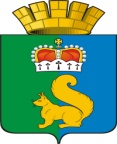 ПОСТАНОВЛЕНИЕАДМИНИСТРАЦИИ ГАРИНСКОГО ГОРОДСКОГО ОКРУГА13.10.2015 г.р.п. Гари№ 50№ 50О внесении изменений в Муниципальную программу «Патриотическое воспитание граждан Гаринского городского округа» до 2020 года утверждённую постановлением главы Гаринского городского округа от 04.09.2014 г. № 368О внесении изменений в Муниципальную программу «Патриотическое воспитание граждан Гаринского городского округа» до 2020 года утверждённую постановлением главы Гаринского городского округа от 04.09.2014 г. № 368О внесении изменений в Муниципальную программу «Патриотическое воспитание граждан Гаринского городского округа» до 2020 года утверждённую постановлением главы Гаринского городского округа от 04.09.2014 г. № 368В соответствии с Постановлением Правительства Российской Федерации от 05.10.2010 г. № 795 «О государственной программе «Патриотическое воспитание граждан Российской Федерации на 2011 – 2015 годы», Постановлением Правительства Свердловской области от 11.10.2010 г. № 1471 – ПП «Об утверждении областной целевой программы «Патриотическое воспитание граждан в Свердловской области» на 2011-2015 годы», в целях развития системы патриотического воспитания граждан, руководствуясь статьей 29.1 Устава Гаринского городского округа,ПОСТАНОВЛЯЕТ:1. Внести в Муниципальную программу «Патриотическое воспитание граждан Гаринского городского округа» до 2020 года, утверждённую постановлением главы Гаринского городского округа от 04.09.2014 г. № 368, следующие изменения1) в приложении № 2 к Программе «Патриотическое воспитание граждан Гаринского городского округа» до 2020 года:в графе 4 строки «Организация и проведение поисковых экспедиций по Гаринскому району, в рамках изучения истории малой Родины, проезд к историческим и культурным памятникам»» раздела «Управление образования Гаринского городского округа»:значение «100» заменить на значение «60»;в графе 4 строки «Участие в областных и региональных конкурсах по изучению истории родного края, поезд для участия в конкурсе» раздела «Управление образования Гаринского городского округа»:значение «5» заменить на значение «45»;2. Исполнителям Программы обеспечить выполнение мероприятий, предусмотренных в Муниципальной программе «Патриотическое воспитание граждан Гаринского городского округа» до 2020 года.2. Настоящее постановление разместить на официальном сайте Гаринского городского округа в сети Интернет.3. Контроль за выполнением настоящего постановления возложить на заместителя главы администрации Гаринского городского округа Т.В. Каргаеву.В соответствии с Постановлением Правительства Российской Федерации от 05.10.2010 г. № 795 «О государственной программе «Патриотическое воспитание граждан Российской Федерации на 2011 – 2015 годы», Постановлением Правительства Свердловской области от 11.10.2010 г. № 1471 – ПП «Об утверждении областной целевой программы «Патриотическое воспитание граждан в Свердловской области» на 2011-2015 годы», в целях развития системы патриотического воспитания граждан, руководствуясь статьей 29.1 Устава Гаринского городского округа,ПОСТАНОВЛЯЕТ:1. Внести в Муниципальную программу «Патриотическое воспитание граждан Гаринского городского округа» до 2020 года, утверждённую постановлением главы Гаринского городского округа от 04.09.2014 г. № 368, следующие изменения1) в приложении № 2 к Программе «Патриотическое воспитание граждан Гаринского городского округа» до 2020 года:в графе 4 строки «Организация и проведение поисковых экспедиций по Гаринскому району, в рамках изучения истории малой Родины, проезд к историческим и культурным памятникам»» раздела «Управление образования Гаринского городского округа»:значение «100» заменить на значение «60»;в графе 4 строки «Участие в областных и региональных конкурсах по изучению истории родного края, поезд для участия в конкурсе» раздела «Управление образования Гаринского городского округа»:значение «5» заменить на значение «45»;2. Исполнителям Программы обеспечить выполнение мероприятий, предусмотренных в Муниципальной программе «Патриотическое воспитание граждан Гаринского городского округа» до 2020 года.2. Настоящее постановление разместить на официальном сайте Гаринского городского округа в сети Интернет.3. Контроль за выполнением настоящего постановления возложить на заместителя главы администрации Гаринского городского округа Т.В. Каргаеву.В соответствии с Постановлением Правительства Российской Федерации от 05.10.2010 г. № 795 «О государственной программе «Патриотическое воспитание граждан Российской Федерации на 2011 – 2015 годы», Постановлением Правительства Свердловской области от 11.10.2010 г. № 1471 – ПП «Об утверждении областной целевой программы «Патриотическое воспитание граждан в Свердловской области» на 2011-2015 годы», в целях развития системы патриотического воспитания граждан, руководствуясь статьей 29.1 Устава Гаринского городского округа,ПОСТАНОВЛЯЕТ:1. Внести в Муниципальную программу «Патриотическое воспитание граждан Гаринского городского округа» до 2020 года, утверждённую постановлением главы Гаринского городского округа от 04.09.2014 г. № 368, следующие изменения1) в приложении № 2 к Программе «Патриотическое воспитание граждан Гаринского городского округа» до 2020 года:в графе 4 строки «Организация и проведение поисковых экспедиций по Гаринскому району, в рамках изучения истории малой Родины, проезд к историческим и культурным памятникам»» раздела «Управление образования Гаринского городского округа»:значение «100» заменить на значение «60»;в графе 4 строки «Участие в областных и региональных конкурсах по изучению истории родного края, поезд для участия в конкурсе» раздела «Управление образования Гаринского городского округа»:значение «5» заменить на значение «45»;2. Исполнителям Программы обеспечить выполнение мероприятий, предусмотренных в Муниципальной программе «Патриотическое воспитание граждан Гаринского городского округа» до 2020 года.2. Настоящее постановление разместить на официальном сайте Гаринского городского округа в сети Интернет.3. Контроль за выполнением настоящего постановления возложить на заместителя главы администрации Гаринского городского округа Т.В. Каргаеву.В соответствии с Постановлением Правительства Российской Федерации от 05.10.2010 г. № 795 «О государственной программе «Патриотическое воспитание граждан Российской Федерации на 2011 – 2015 годы», Постановлением Правительства Свердловской области от 11.10.2010 г. № 1471 – ПП «Об утверждении областной целевой программы «Патриотическое воспитание граждан в Свердловской области» на 2011-2015 годы», в целях развития системы патриотического воспитания граждан, руководствуясь статьей 29.1 Устава Гаринского городского округа,ПОСТАНОВЛЯЕТ:1. Внести в Муниципальную программу «Патриотическое воспитание граждан Гаринского городского округа» до 2020 года, утверждённую постановлением главы Гаринского городского округа от 04.09.2014 г. № 368, следующие изменения1) в приложении № 2 к Программе «Патриотическое воспитание граждан Гаринского городского округа» до 2020 года:в графе 4 строки «Организация и проведение поисковых экспедиций по Гаринскому району, в рамках изучения истории малой Родины, проезд к историческим и культурным памятникам»» раздела «Управление образования Гаринского городского округа»:значение «100» заменить на значение «60»;в графе 4 строки «Участие в областных и региональных конкурсах по изучению истории родного края, поезд для участия в конкурсе» раздела «Управление образования Гаринского городского округа»:значение «5» заменить на значение «45»;2. Исполнителям Программы обеспечить выполнение мероприятий, предусмотренных в Муниципальной программе «Патриотическое воспитание граждан Гаринского городского округа» до 2020 года.2. Настоящее постановление разместить на официальном сайте Гаринского городского округа в сети Интернет.3. Контроль за выполнением настоящего постановления возложить на заместителя главы администрации Гаринского городского округа Т.В. Каргаеву.В соответствии с Постановлением Правительства Российской Федерации от 05.10.2010 г. № 795 «О государственной программе «Патриотическое воспитание граждан Российской Федерации на 2011 – 2015 годы», Постановлением Правительства Свердловской области от 11.10.2010 г. № 1471 – ПП «Об утверждении областной целевой программы «Патриотическое воспитание граждан в Свердловской области» на 2011-2015 годы», в целях развития системы патриотического воспитания граждан, руководствуясь статьей 29.1 Устава Гаринского городского округа,ПОСТАНОВЛЯЕТ:1. Внести в Муниципальную программу «Патриотическое воспитание граждан Гаринского городского округа» до 2020 года, утверждённую постановлением главы Гаринского городского округа от 04.09.2014 г. № 368, следующие изменения1) в приложении № 2 к Программе «Патриотическое воспитание граждан Гаринского городского округа» до 2020 года:в графе 4 строки «Организация и проведение поисковых экспедиций по Гаринскому району, в рамках изучения истории малой Родины, проезд к историческим и культурным памятникам»» раздела «Управление образования Гаринского городского округа»:значение «100» заменить на значение «60»;в графе 4 строки «Участие в областных и региональных конкурсах по изучению истории родного края, поезд для участия в конкурсе» раздела «Управление образования Гаринского городского округа»:значение «5» заменить на значение «45»;2. Исполнителям Программы обеспечить выполнение мероприятий, предусмотренных в Муниципальной программе «Патриотическое воспитание граждан Гаринского городского округа» до 2020 года.2. Настоящее постановление разместить на официальном сайте Гаринского городского округа в сети Интернет.3. Контроль за выполнением настоящего постановления возложить на заместителя главы администрации Гаринского городского округа Т.В. Каргаеву.Глава администрацииГаринского городского округа          А.Г. Лыжин